UMW/AZ/PN-103/20				                       	            Wrocław, 09.10.2020 r.WYNIK dla części 1 i 2NAZWA POSTĘPOWANIA  Dostawa mikroskopu oraz osprzętu cyfrowego do mikroskopu na potrzeby jednostek Uniwersytetu Medycznego we Wrocławiu.Uniwersytet Medyczny we Wrocławiu dziękuje Wykonawcom za udział w ww. postępowaniu.Zgodnie z art. 92 ustawy z dnia 29 stycznia 2004 r. Prawa zamówień publicznych (tekst jedn. – 
Dz. U. z 2019 r., poz. 1843 z późn. zm.), zwanej dalej „Pzp”, zawiadamiamy o jego wyniku w części 
1 i 2 zamówienia.Część 1 	Mikroskop do obserwacji w świetle przechodzącym w jasnym polu na potrzeby Zakładu Chirurgii Eksperymentalnej i Badania BiomateriałówKryteriami oceny ofert były: Cena realizacji przedmiotu zamówienia – 60 %,Termin realizacji przedmiotu zamówienia – 20 %,Okres gwarancji - 20 %.Złożona oferta.Ofertę złożył następujący Wykonawca, wymieniony w poniższej tabeli: Informacja o Wykonawcach, którzy zostali wykluczeni z postępowania.Wykonawca, który złożył ofertę, nie został wykluczony z postępowania.Informacja o Wykonawcach, których oferty zostały odrzucone i o powodach odrzucenia oferty.Treść złożonej oferty odpowiada treści SIWZ; oferta nie podlega odrzuceniu.Wybór najkorzystniejszej oferty.Jako najkorzystniejszą wybrano ofertę Wykonawcy:PRO FOTO Cyryl Przybyszewskiul. Kluka 31, 71-499 SzczecinWw. Wykonawca jako jedyny złożył ofertę w postępowaniu. Wykonawca nie został wykluczony 
z postępowania. Treść jego oferty odpowiada treści SIWZ, oferta nie podlega odrzuceniu.Część 2 	Osprzęt cyfrowy do mikroskopu BX43 na potrzeby Katedry i Zakładu PatomorfologiiKryteriami oceny ofert były: Cena realizacji przedmiotu zamówienia – 60 %,Termin realizacji przedmiotu zamówienia – 20 %,Okres gwarancji - 20 %.Złożona oferta.Ofertę złożył następujący Wykonawca, wymieniony w poniższej tabeli: Informacja o Wykonawcach, którzy zostali wykluczeni z postępowania.Wykonawca, który złożył ofertę, nie został wykluczony z postępowania.Informacja o Wykonawcach, których oferty zostały odrzucone i o powodach odrzucenia oferty.Treść złożonej oferty odpowiada treści SIWZ; oferta nie podlega odrzuceniu.Wybór najkorzystniejszej oferty.Jako najkorzystniejszą wybrano ofertę Wykonawcy:Olympus Polska Sp. z o.o.ul. Wynalazek 1, 02-677 WarszawaWw. Wykonawca jako jedyny złożył ofertę w postępowaniu. Wykonawca nie został wykluczony 
z postępowania. Treść jego oferty odpowiada treści SIWZ, oferta nie podlega odrzuceniu.Z upoważnienia Rektora UMWp.o. Kanclerza /-/ mgr Patryk Hebrowski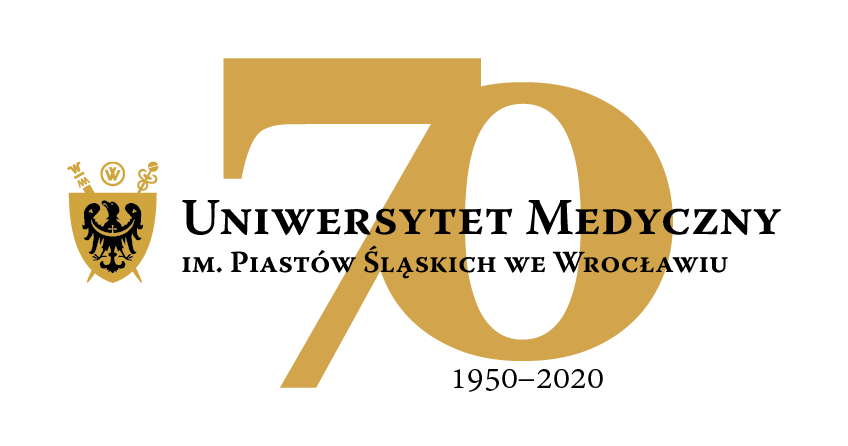 50-367 Wrocław, Wybrzeże L. Pasteura 1Dział Zamówień Publicznych UMWUl. Marcinkowskiego 2-6, 50-368 Wrocławfax 71 / 784-00-45e-mail: joanna.kowalska@umed.wroc.pl50-367 Wrocław, Wybrzeże L. Pasteura 1Dział Zamówień Publicznych UMWUl. Marcinkowskiego 2-6, 50-368 Wrocławfax 71 / 784-00-45e-mail: joanna.kowalska@umed.wroc.plNr ofertyWykonawca, adresCena brutto przedmiotu zamówieniaTermin realizacji przedmiotu zamówieniaOkres 
gwarancjiŁączna 
punktacjaNr ofertyWykonawca, adrespunktacjapunktacjapunktacjaŁączna 
punktacja1PRO FOTO Cyryl Przybyszewskiul. Kluka 3171-499 Szczecin31 324,93 zł60,00 pkt.7 tygodni10,00 pkt.12 miesięcy0,00 pkt.70,00Nr ofertyWykonawca, adresCena brutto przedmiotu zamówieniaTermin realizacji przedmiotu zamówieniaOkres 
gwarancjiŁączna 
punktacjaNr ofertyWykonawca, adrespunktacjapunktacjapunktacjaŁączna 
punktacja2Olympus Polska Sp. z o.o.ul. Wynalazek 102-677 Warszawa49 956,55 zł60,00 pkt.4 tygodnie0,00 pkt.24 miesiące0,00 pkt.60,00